ПАСПОРТ ИНВЕСТИЦИОННОЙ  ПЛОЩАДКИ №11 в р.п.Светлый Ярр.п. Светлый Яр, в 140 м северо-восточнее от существующей автозаправочной станции «Лукойл» по ул. Промышленная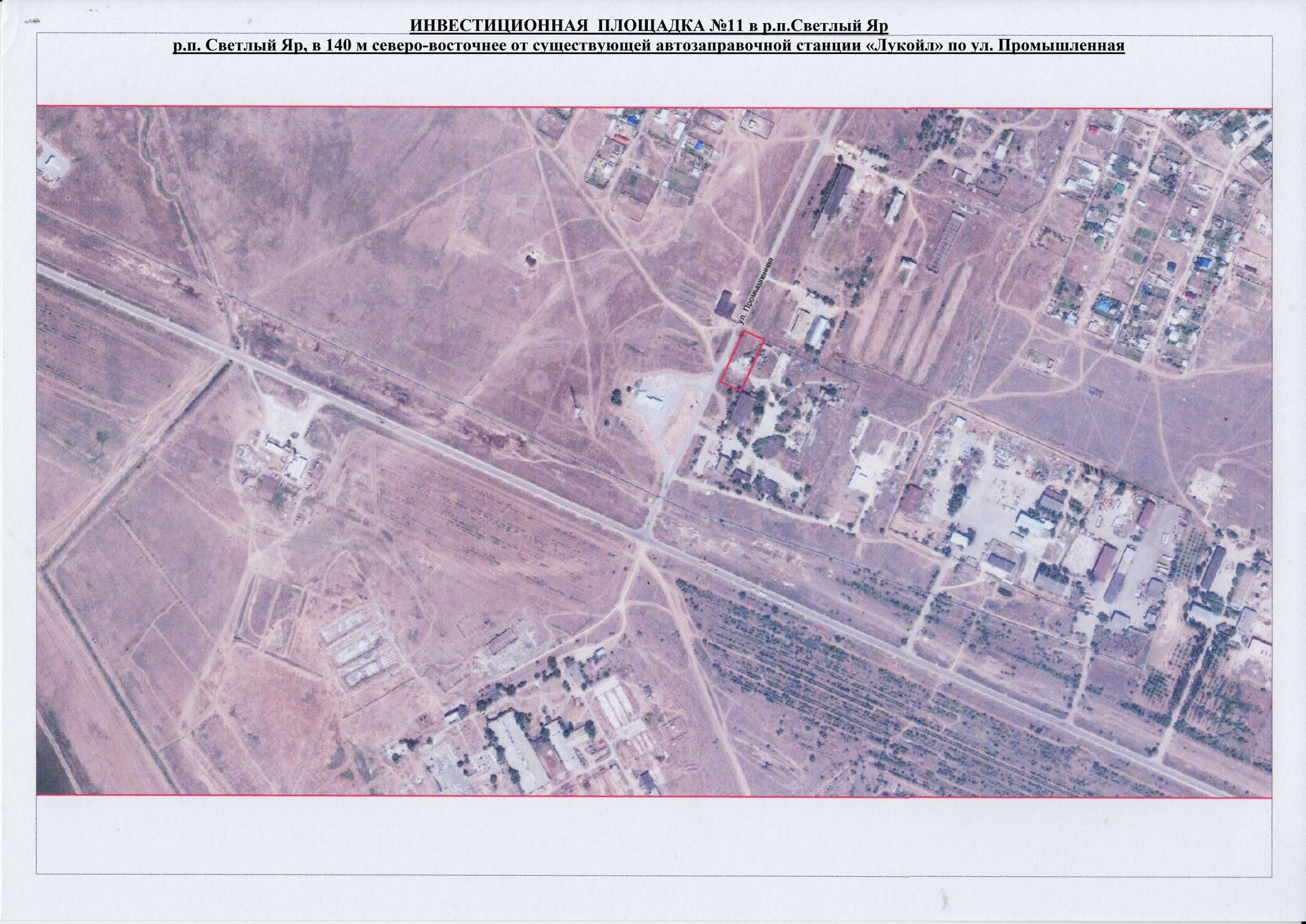 ПОЗИЦИЯЗНАЧЕНИЕКОММЕНТАРИИ1. КРАТКОЕ ОПИСАНИЕ ПЛОЩАДКИ1. КРАТКОЕ ОПИСАНИЕ ПЛОЩАДКИ1. КРАТКОЕ ОПИСАНИЕ ПЛОЩАДКИ1.1. Общая площадь (в кв.м.)20961.2. Расстояние до центра города, км501.3. Характеристика местности (ровная, овраг и т.д.)ровная1.4. Характеристика грунтасуглинки1.5. Правовые основания для передачи участка в пользование (продажа, долгосрочная аренда, другое)аренда, собственностьдля строительства кафе2. ТРАНСПОРТ2. ТРАНСПОРТ2. ТРАНСПОРТ2.1. Автомобильное сообщение2.1.1. Близость к автомагистрали, км0,02ул. Промышленная2.1.2. Наличие внутренних подъездных путей и автодорогнет2.2. Железнодорожное сообщение (да/нет)нет2.2.1. Расстояние до железной дороги. Км1.752.2.2. Наименование ближайшей ж/д станции, расстояние до ближайшей ж/д станциист.Татьянка2.2.3.Подъездной путь (да/нет), расстояние до подъездного путинет2.3. Организация водных перевозок с территории площадки (да/нет)2.3.1. Возможность отгрузки водным транспортомдо берега р. Волга 2500м.3. ИНФРАСТРУКТУРА3. ИНФРАСТРУКТУРА3. ИНФРАСТРУКТУРА3.1. Наличие централизованного водоснабжения, мощность (куб.м./час)да. от сетей по ул. Промышленная.3.2. Наличие автономных скважин, мощность (куб.м./час)нет3.3. Наличие централизованного отвода сточных вод, мощность (куб.м./час)даот сетей по ул. Мелиоративная.3.4. Наличие собственных очистных сооружений (куб.м./час)нет3.5. Подключено ли электричество, мощность (кВт/час)имеется от сетей по ул. Промышленной.3.6. Наличие газоснабжения, мощность (куб.м./час)имеется. от сетей по ул. Промышленной.3.7. Наличие централизованного теплоснабжения, мощность от сетей ТЭЦ-3по ул. Мелиоративная.3.9. Близость телекоммуникацийот сетей ЮТКпо ул. Мелиоративная.4. КОНТАКТНАЯ ИНФОРМАЦИЯ О СОБСТВЕННИКЕ4. КОНТАКТНАЯ ИНФОРМАЦИЯ О СОБСТВЕННИКЕ4. КОНТАКТНАЯ ИНФОРМАЦИЯ О СОБСТВЕННИКЕ4.1. НаименованиеАдминистрация Светлоярского муниципального районаАдминистрация Светлоярского муниципального района4.2. Адреср.п.Светлый Яр, ул.Спортивная, 5р.п.Светлый Яр, ул.Спортивная, 54.3. Тип собственностиземли населенных пунктовземли населенных пунктов4.4. СобственникАдминистрация Светлоярского муниципального районаАдминистрация Светлоярского муниципального района4.5. Контактные телефоны, e-mail6-14-87, 6-19-67, e-mail arhit@svyar.ru6-14-87, 6-19-67, e-mail arhit@svyar.ru